Kingfisher Preschool  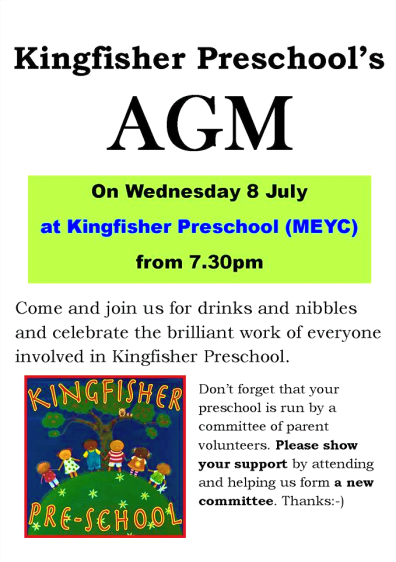   Invoicing and Fee Collection ProcedureAn electronic invoice is emailed to each parent/guardian, unless we do not have their email address in which case they will be passed to the parent/guardian in paper form.The payment methods available are advised in the communication.If parents/guardians wish to pay via cash or cheque then this is placed by a member of staff into an envelope with details of who has paid and how much they have paid written on it.A receipt will be passed to the parent/guardian.The payment is then locked away and banked by Gemma our office administrator on a regular basis.Gemma provides details of any payments received into the bank account to the treasurer.The records are updated to identify any outstanding payments.After 2 weeks a first reminder is sent to the parents/guardians who have outstanding fees. (by email if we have the email address and by alternative methods if not)Should any payments remain outstanding after a further 2 weeks a second reminder will be sent to the parent/guardian with this procedure attached.After a further 2 weeks if the payment remains outstanding a final reminder will be sent, the child may lose their place at Kingfisher Preschool and the debt may be pursued through the small claims court.Any parents/carers showing a trend of late payments will be placed onto a weekly payment plan in order to prevent them from any future difficulties.This policy was adopted byKingfisher Preschool(name of provider)On(date)Date to be reviewed(date)Signed on behalf of the providerName of signatoryRole of signatory (e.g. chair, director or owner)